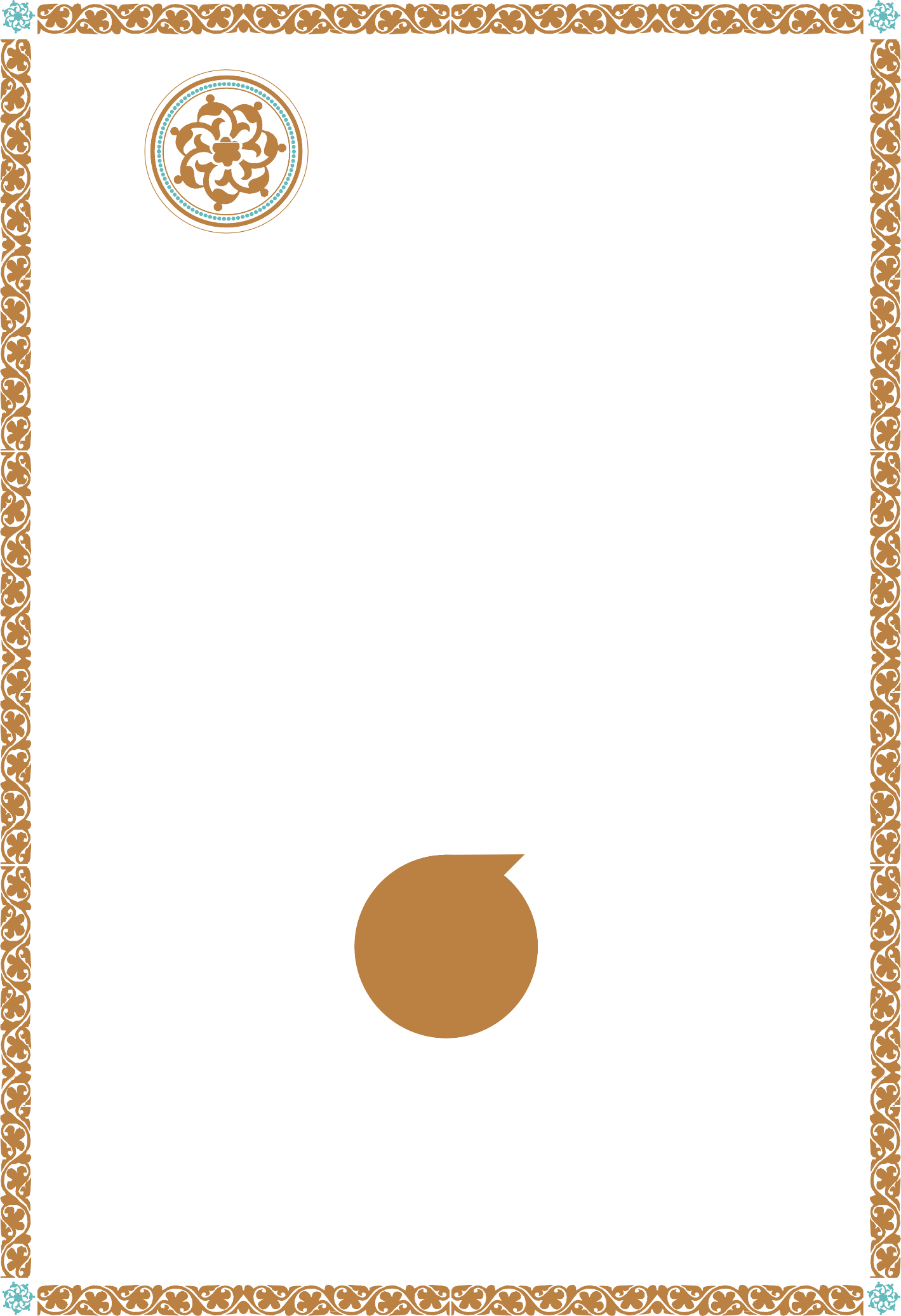 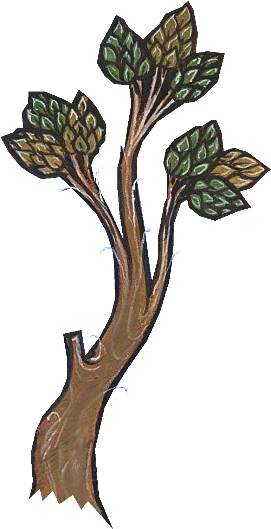 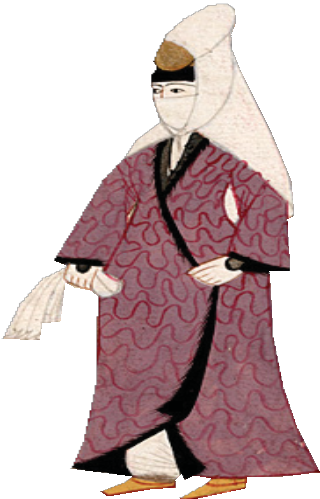 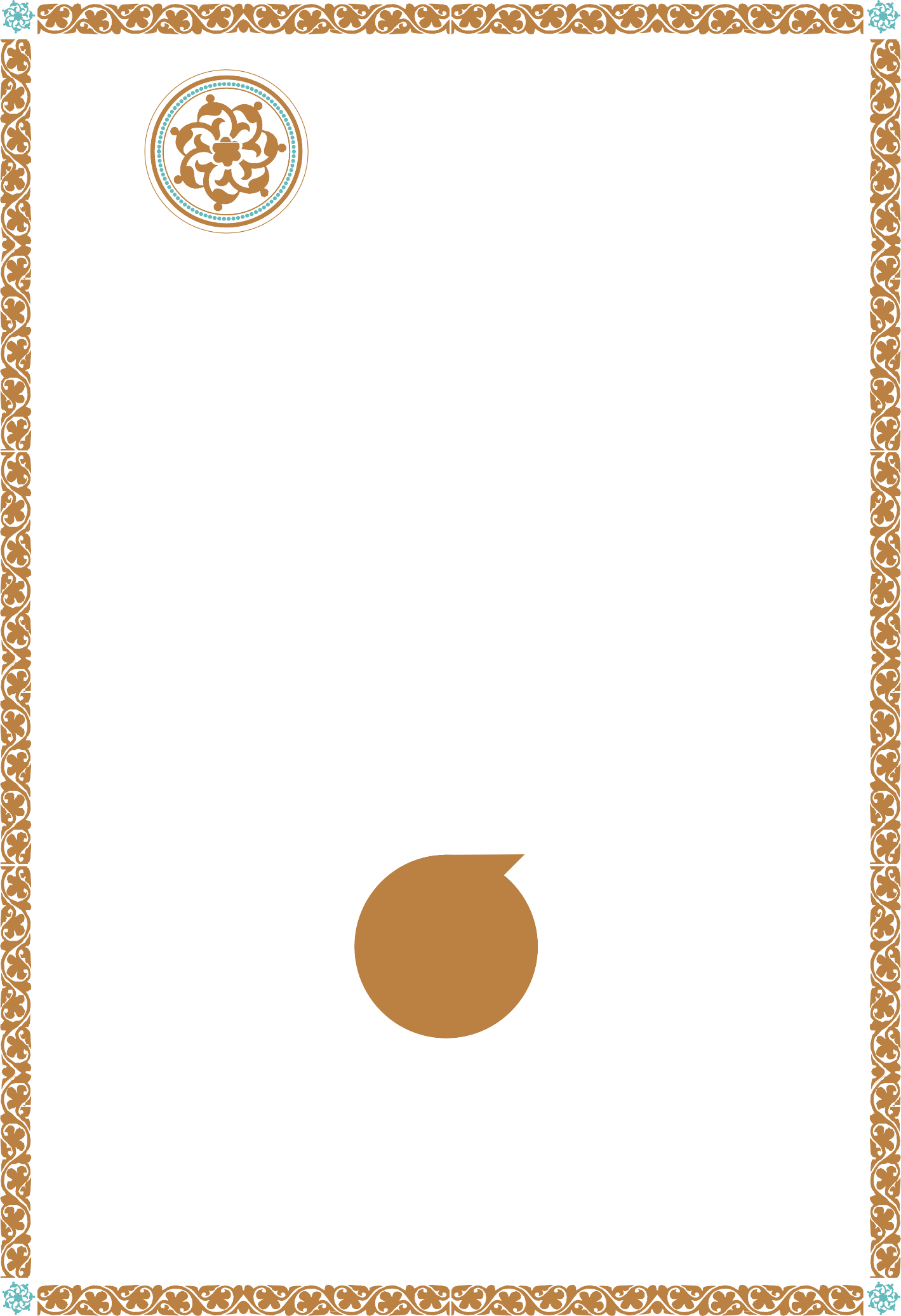 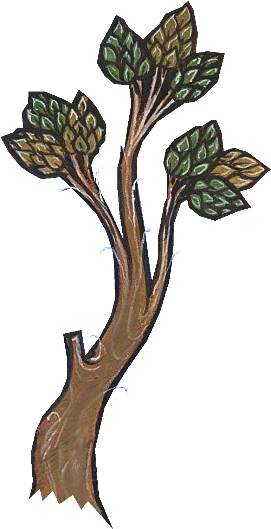 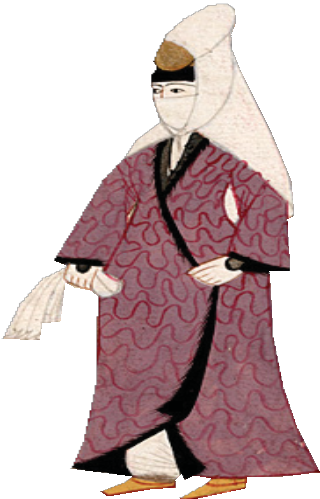 123456I kolejny raz się zdziwisz;)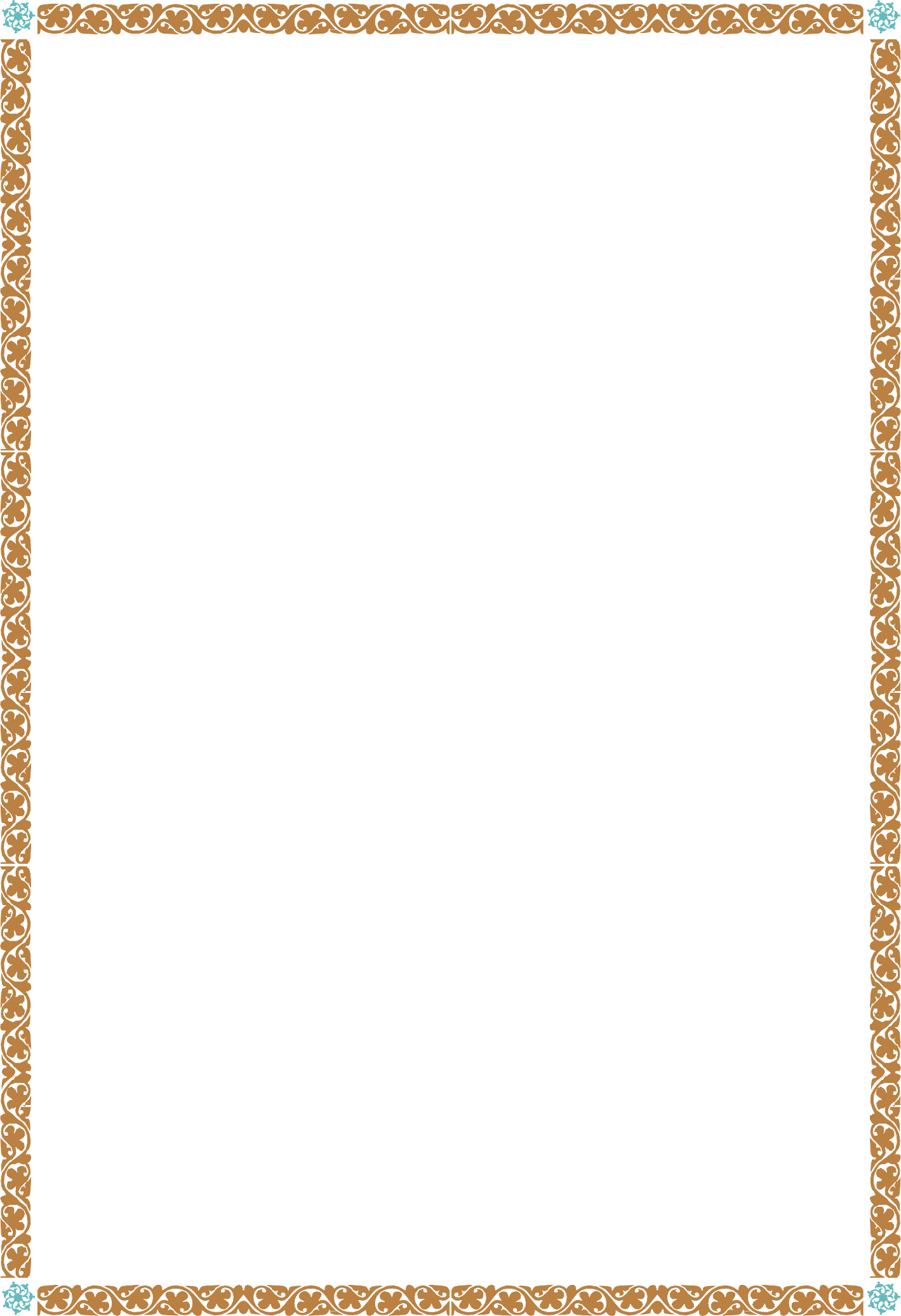 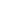 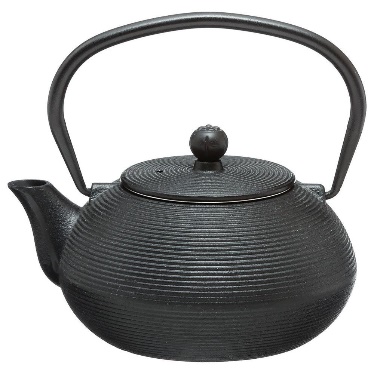 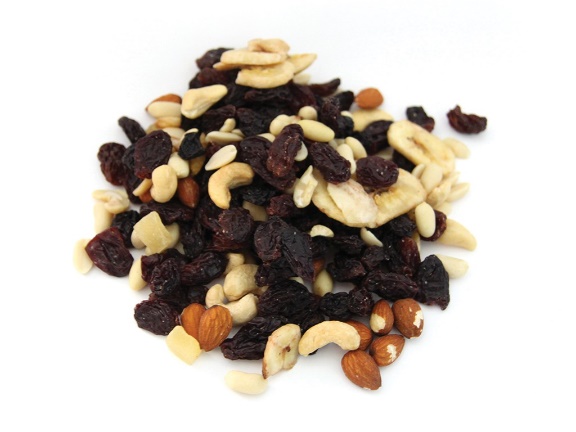 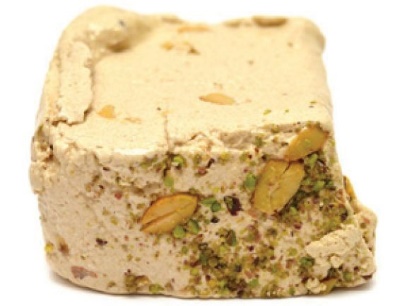 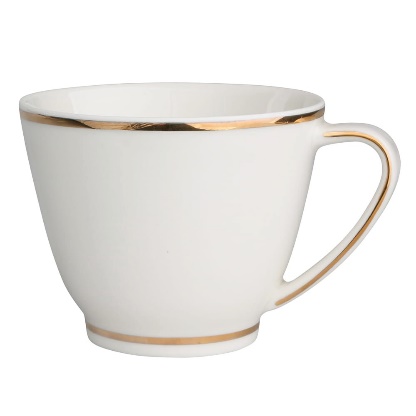 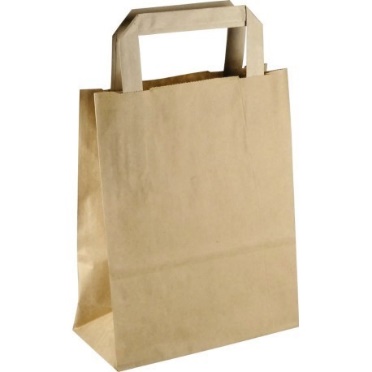 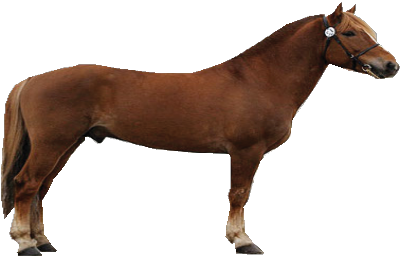 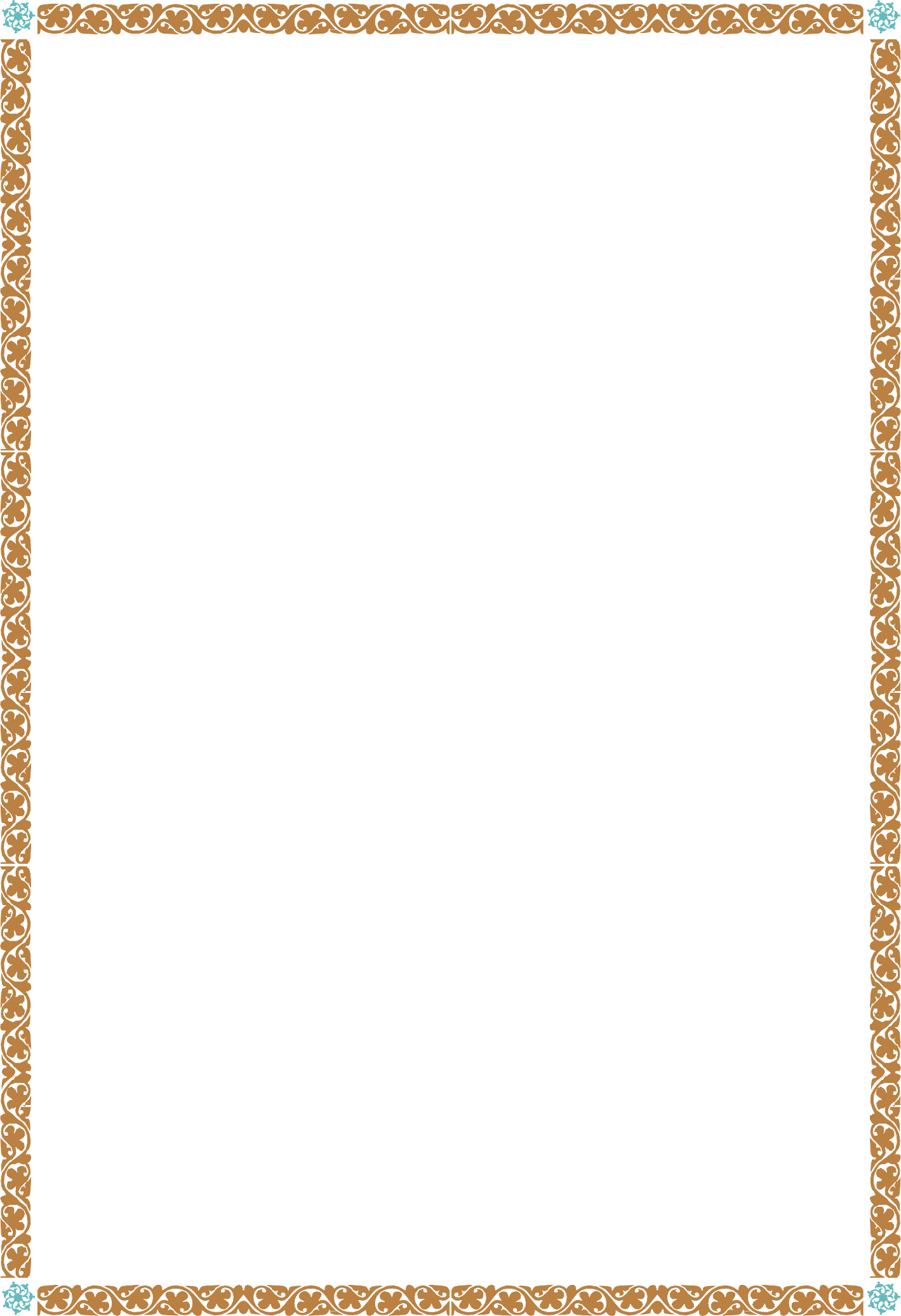 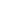 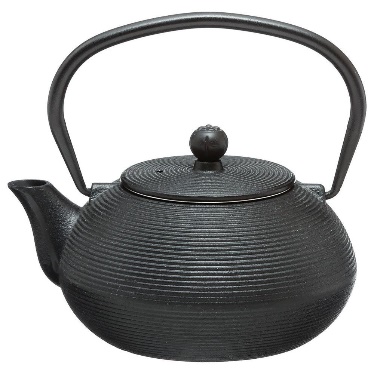 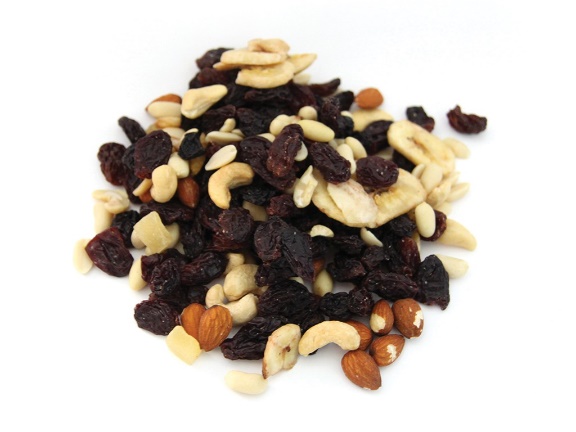 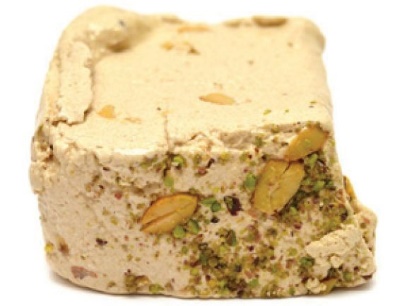 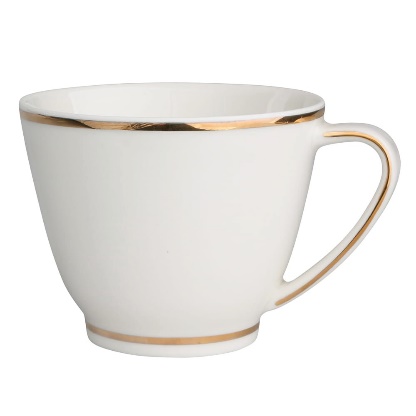 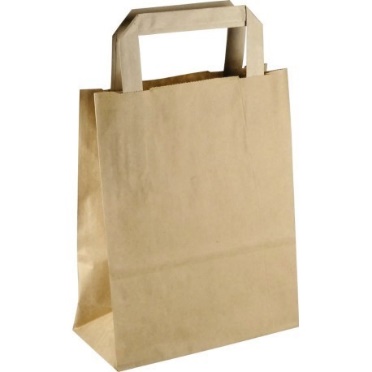 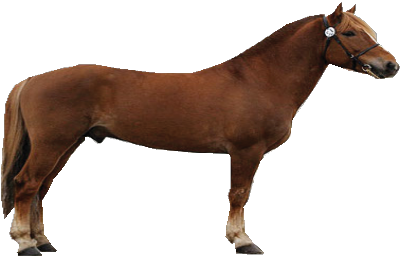 1	23	45	6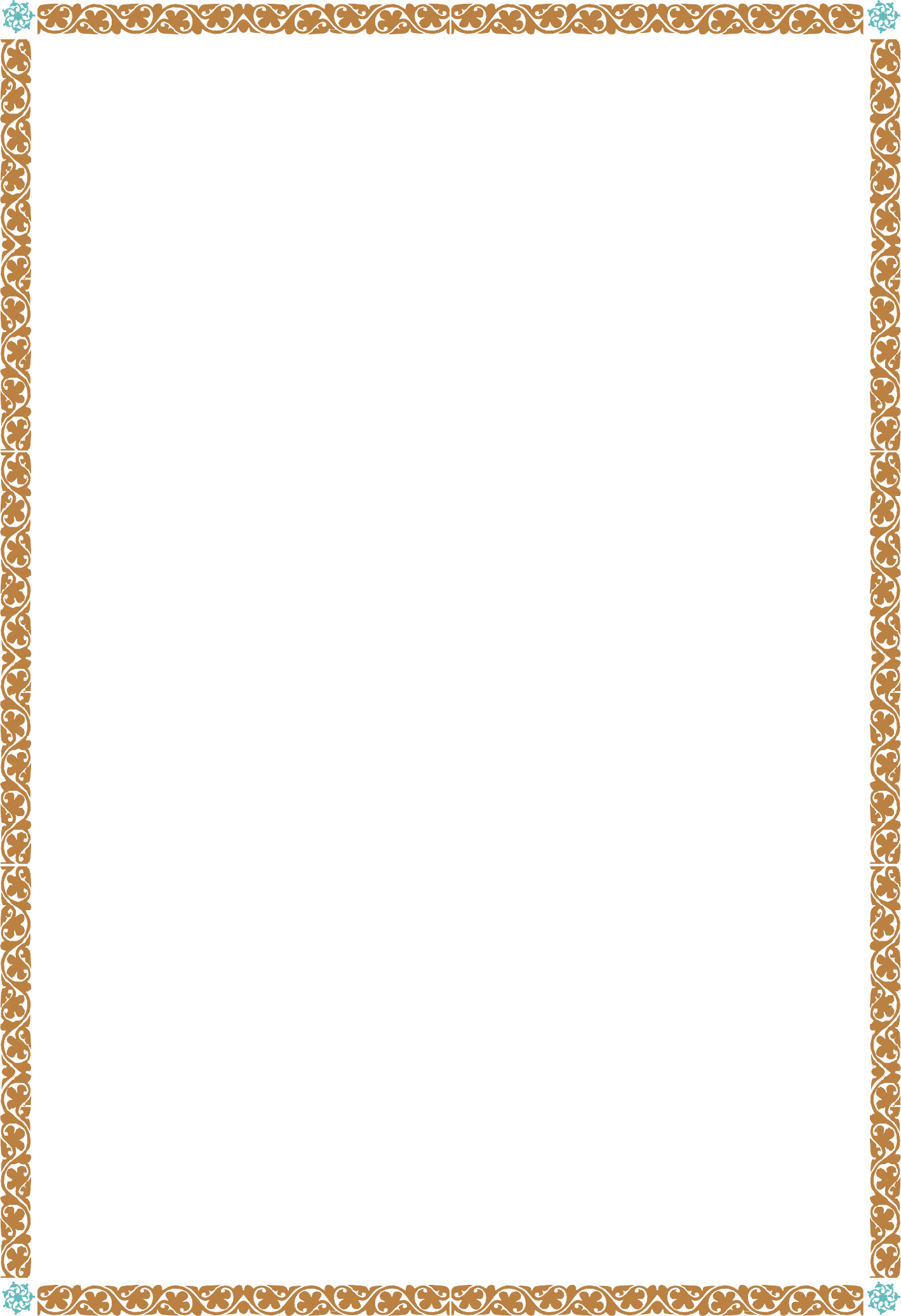 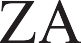 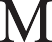 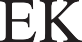 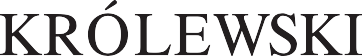 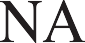 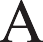 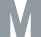 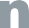 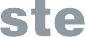 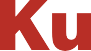 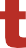 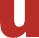 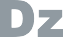 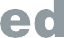 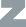 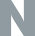 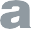 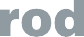 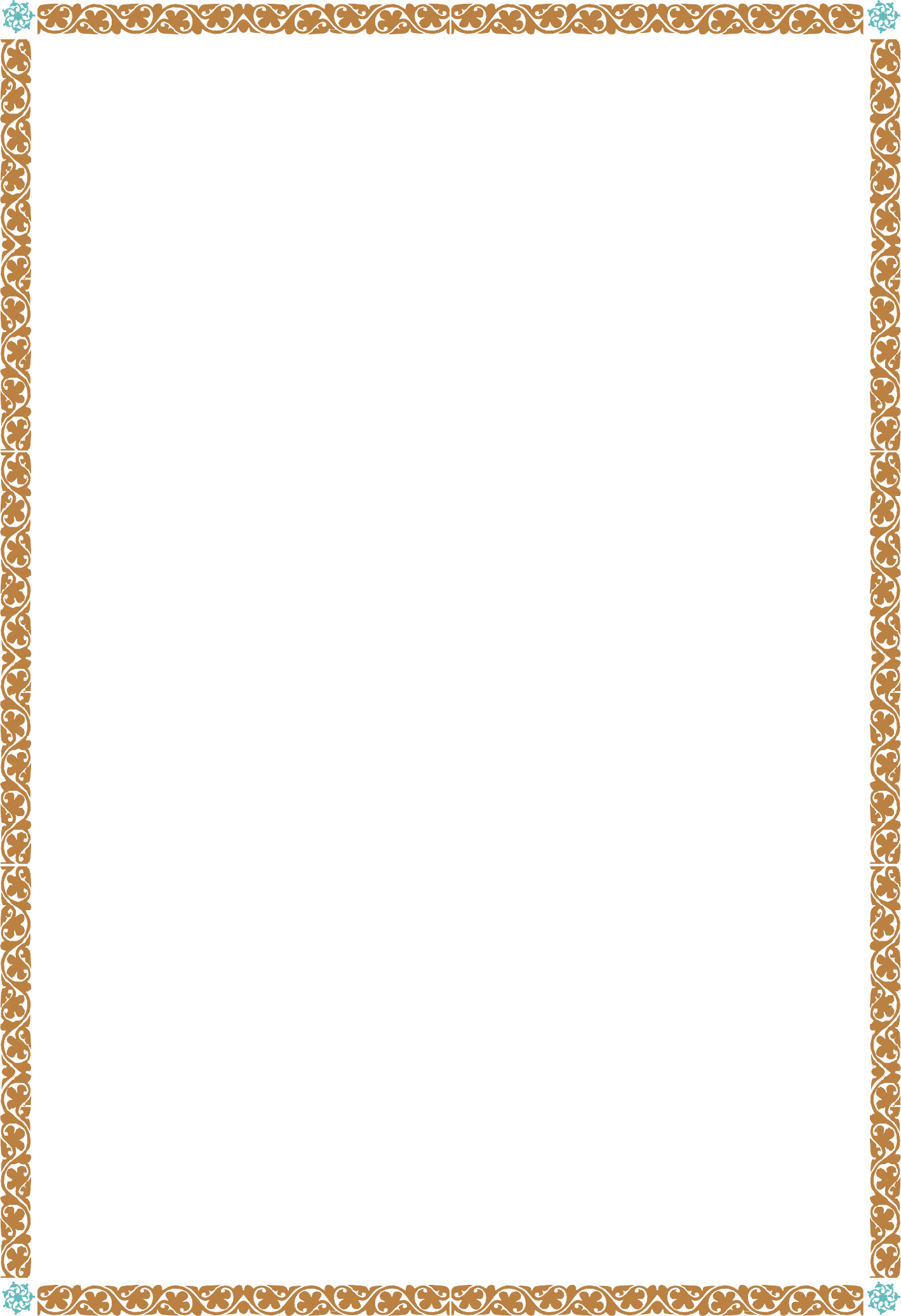 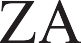 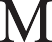 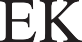 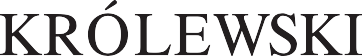 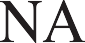 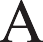 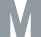 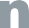 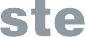 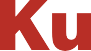 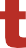 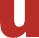 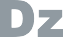 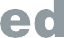 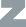 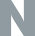 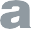 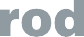 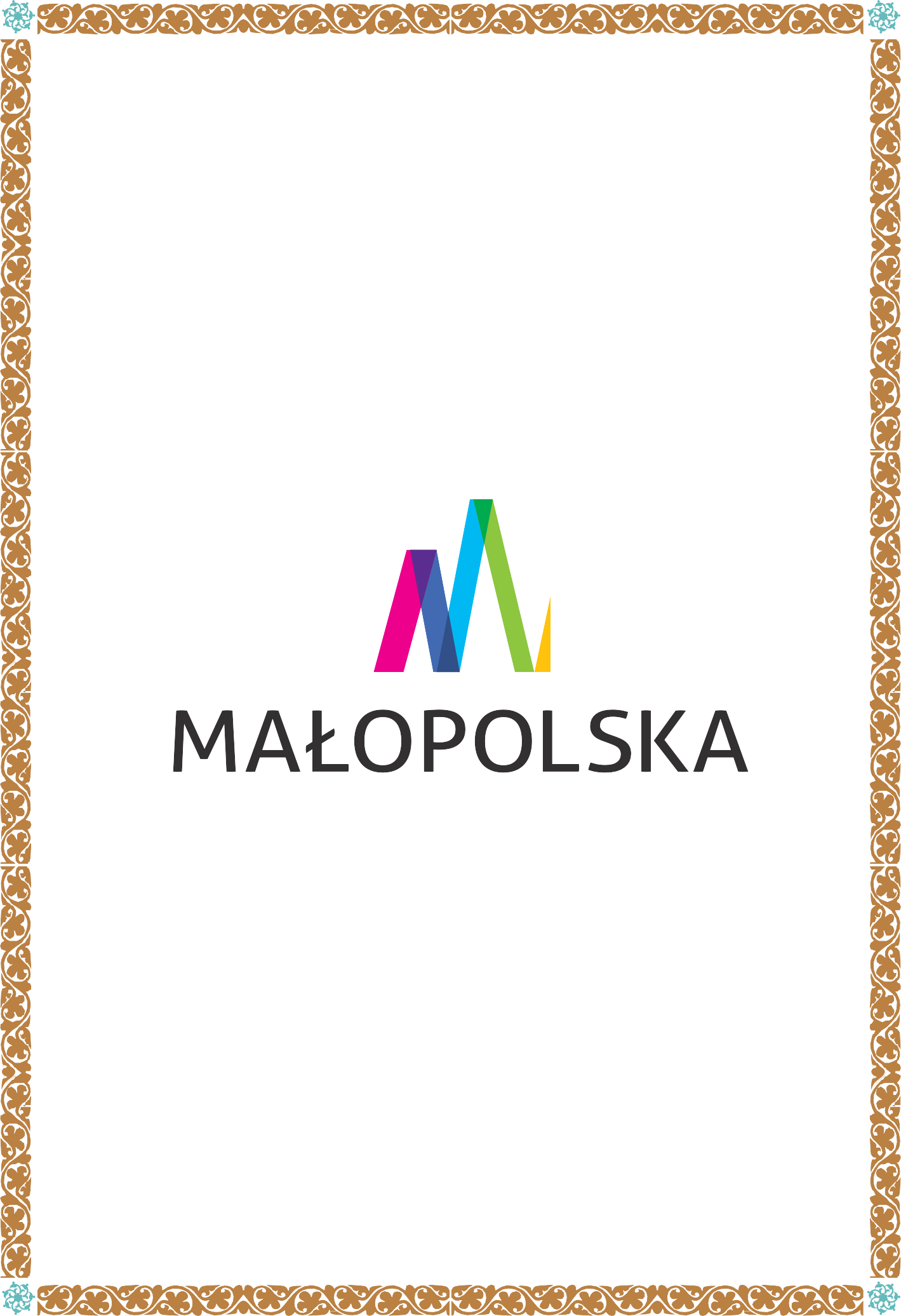 